Updating YOUabout YOUR camp.Volume 8---Issue 2     www.ccyc.us                   Don’t ForgetImportant Dates for 2022Holmes Hill Church of ChristSeptember 17Bronson Church of ChristOctober 15Camp Planning Meeting@ Harlan Church of ChristOctober 29West Unity Church of ChristNovember 52022 Camps, A HUGE Success!!!Wow!!! What a great time we had at our Youth and Family Camps this summer. The Lord truly blessed us this year with such tremendous weather. Maybe youth camp was a little warm, but that only made swimming in the pond so much more enjoyable.We had such great help during each one of the camp sessions this year. What an exciting thing to work side by side with so many individuals that desire to see the Kingdom of Christ grow. All the adults that helped out with C.C.Y.C. did such a fantastic job. It really made for a great week.Also, all those that helped out with so many different tasks as CCFamCamp, you were such a blessing to me and most importantly to the Lord. With generous efforts made by those in attendance it makes the time enjoyable for all. 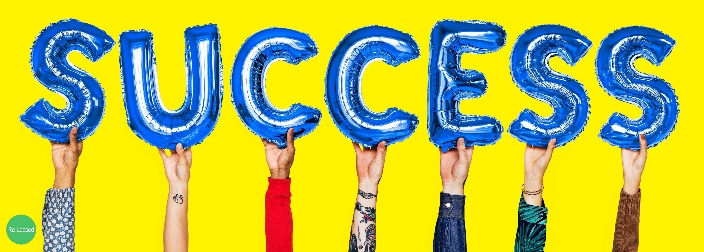 CCYC	We are so excited at how well things went at C.C.Y.C. this summer. During our week of camp, we had 93 campers, 22 pre-campers and a whole lot of fun. 	The messages, song services, and classes were just the beginning of the good times we had. There was tribe time, recreation time, free-time, snack time and fun all the time.   	C.C.Y.C. gave recognition to Connie Wright for all of her years of service in the kitchen for the camp. She was given a plaque that expressed our appreciation for her years of effort.  God bless you, Connie. Thank you!!!The best part of camp was that we had eleven decisions made for Jesus during the course of the week. Pray for each of them as they do their best to live for Jesus. Being encouraged at camp is easy, but sometimes going home and trying to live for Jesus gets hard, so please lift them all up in prayer. 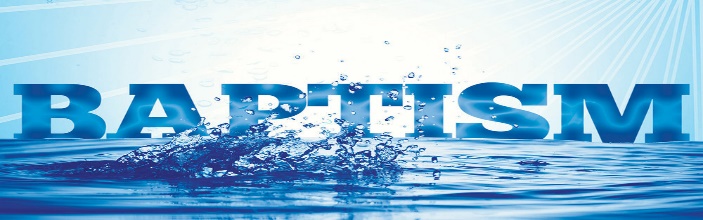 The eleven that were immersed into Christ were, Josiah Shenkel, Joshua Quaintence, Charlotte Little, Chloe Morehouse, Lillian Young, Chezney Miller, Aleya Jarvis, Andrew Redifer, Jazla Torres, Gilbert Quaintence and Asa Osborn. It is always such a great gift to be able to share in a lost soul coming home to their Savior.  Obedience to Christ is how we start our walk with Him and through faithfulness we can continue on that journey. CCFamCamp	The good times continued in July when our family camp got underway. Our Wednesday through Saturday camp has been well attended and continues to grow. We had great devotionals presented, wonderful concerts sung and the sermons were all lessons from God’s Word that encouraged and edified the church.  We are so thankful for those that unashamedly preach the saving message Jesus Christ. 	Another praise to God is that we had three immersed into Christ this year at FamCamp. They were Ava Tucker, Evangeline Davidson and Weston Woolard. Please pray for each of these as they begin their journey with Jesus. Thank-YouThank-you to the Countryside Church of Christ and all those that helped them this year in the kitchen at CCFamCamp, what a blessing. You all did a great job. Praise the Lord. Please continue to pray for our camps. If you can give a special financial gift to the camps, it will be directed directly to the success of these two important camps and God bless you if you are able. Bless you all as you serve the King of kings.A Servant of the King, Dave Atchley     Entrust these to faithful men who will be able to teach others also. 2 Timothy 2:2